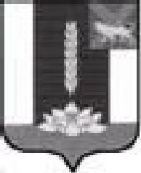 ДУМА ЧЕРНИГОВСКОГО РАЙОНА__________________________________________________________________РЕШЕНИЕПринято Думой Черниговского района29 мая 2019 годаНа основании  Федерального закона Российской Федерации от 06.10.2003 г. № 131-ФЗ «Об общих принципах организации местного самоуправления в Российской Федерации», Федерального закона Российской Федерации от 22.07.2008 № 159-ФЗ "Об особенностях отчуждения недвижимого имущества, находящегося в государственной или в муниципальной собственности и арендуемого субъектами малого и среднего предпринимательства, и о внесении изменений в отдельные законодательные акты Российской Федерации", руководствуясь Уставом Черниговского муниципального района 1. В программу приватизации муниципального имущества Черниговского района на 2019 год, утвержденную решением Думы Черниговского района от 31.01.2019 № 146-НПА, внести следующие изменения:Дополнить Раздел 3 пунктом 3 следующего содержания:2. Настоящее Решение вступает в силу с момента опубликования в «Вестнике нормативных актов Черниговского района» приложении к газете «Новое время».Глава Черниговского района                                                                   В.Н. Сёмкин30 мая 2019 года№ 165-НПА О внесении изменений в программу приватизации муниципального имущества Черниговского района на 2019 год, утвержденную решением Думы Черниговского района от 31.01.2019 № 146-НПА №п/пНаименованиеобъекта недвижимостиОбщая площадь, кв. м.Адрес объектаПримечание Ожидаемые общие доходы, тыс. руб.Доходы, ожидаемые в 2019 г. годутыс. руб.12345671нежилые помещения, номера на поэтажном плане 1-14, 18-20, 26-33272Приморский край, Черниговский р-н,с. Черниговка, ул. Буденного, 27Асуществующие обременения: аренда